Информация для заказаСправка [1, 2]Аланинаминотрансфераза (AЛAT/AЛT), ранее называвшаяся Глутаматпируваттрансаминазой (GPT) и Аспартатаминотрансфераза (AСAT/AСT), ранее называвшаяся Глутамат-оксалоацетаттрансаминаза (GOT) – наиболее важные представители аминотрансфераз или трансаминаз (группы ферментов катализирующих превращение α-кетокислот в аминокислоты путем переноса аминогрупп).Значительное повышение AЛT происходит только при болезнях печени, так как это специфичный фермент. Однако, повышение уровня AСT может происходить в связи с повреждением сердечной или скелетных мышц, также как и при повреждении паренхимы печени. Следовательно, параллельное измерение AСT и AЛT применяется для дифференциации повреждения печени от повреждения сердечной или скелетных мышц. Соотношение AСT к AЛT используется для дифференциальной диагностики болезней печени. Соотношение <1 указывает на слабое повреждение печени, тогда как соотношение >1 говорит о множественных, часто хронических заболеваниях печени.МетодОптимизированный УФ тест в соответствии с рекомендациями IFCC (Международная Федерация Клинической Химии и Лабораторной Медицины).Принцип определенияL-Аспартат + 2-Оксоглутарат ↔ L-Глутамат + ОксалоацетатОксалоацетат + НAДH + H+  L-Малат + НAДРеагентыКомпоненты и их концентрации в реакционной смесиСтабильность и хранениеРеагенты стабильны до конца месяца, указанного в сроке годности, при хранении при 2–8°С, в защищенном от света месте. Не допускать загрязнения. Не замораживать реагенты!Меры предосторожности1. В качестве консерванта реагенты содержат азид натрия (0.95 г/л).Не глотать! Избегать контакта реактивов с кожей и слизистыми.2. Обычные меры предосторожности, принимаемые при работе с лабораторными реактивами.Обезвреживание отходовВ соответствии с местными правилами.Подготовка реагентаЗапуск реакции субстратомРеагенты готовы к использованию.                    Запуск реакции образцомСмешать 4 части реагента 1 с одной частью реагента 2 (например, 20 мл R1 + 5 мл R2) = монореагентСтабильность монореагента:Монореагент хранить в темноте!Необходимые материалы, не включенные в набор• 0,9% раствор NaCl.• Общее лабораторное оборудование.Исследуемые образцы• Сыворотка • Гепаринизированная или ЭДТА плазма. Стабильность:Загрязненные образцы хранению не подлежат.Процедура определенияАдаптации к автоматизированным системам запрашивайте дополнительноЗапуск реакции субстратомЗапуск реакции образцомРасчетПо факторуИз значений оптической плотности вычислить ΔA/мин и умножить на соответствующий фактор из нижеследующей таблицы:ΔA/мин х фактор = активность АСТ [Е/л].Запуск реакции субстратомЗапуск реакции образцомпо калибраторуАСТ [Е/л] =  х Конц. кал. [Е/л]Калибраторы и контролиДля калибровки автоматизированных фотометрических систем рекомендуется калибратор TruCal U фирмы DiaSys. Для внутреннего контроля качества с каждой серией образцов проводите измерения контрольных сывороток TruLab N и P.Рабочие характеристикиДиапазон измеренийПри использовании автоматических анализаторов тест позволяет определять активности АСТ в диапазоне измерений до 700 Е/л.В ручном режиме измерений тест применяется для определения активности АСТ, соответствующей изменению оптической плотности не более ΔA/мин = 0.16 при 340 и 334 нм или ΔA/мин = 0.08 при 365 нм. Если значение превосходит верхнюю границу диапазона, образец должен быть разведен 1 + 9 изотоническим раствором NaCl (9 г/л) и полученный результат должен быть умножен на 10.Специфичность/Помехоустойчивостьаскорбиновая кислота до 30 мг/дл, билирубин до 40 мг/дл, липемия до 2000 мг/дл триглицеридов не влияют на точность анализа. Присутствие гемоглобина в сыворотке говорит о разрушении эритроцитов с последующим высвобождением АСТ, что безусловно мешает определению истинной концентрации АСТ в образце.Чувствительность/Пределы определенияНижний предел определения 2 Е/л.Воспроизводимость(t = 37°C, число измерений n = 20)Нормальные величины•	Женщины, Е/л		<31•	Мужчины, Е/л		<35Литература1.  Thomas L. Alanine aminotransferase (ALT), Aspartate aminotransferase (AST). In: Thomas L, editor. Clinical Laboratory Diagnostics. 1st ed. Frankfurt: TH-Books Verlagsgesellschaft; 1998. p. 55-65.2. Moss DW, Henderson AR. Clinical enzymology. In: Burtis CA, Ashwood ER, editors. Tietz Textbook of Clinical Chemistry. 3rd ed. Philadelphia: W.B Saunders Company; 1999. p. 617-721.3. Schumann G, Bonora R, Ceriotti F, Fйrard G et al. IFCC primary reference procedure for the measurement of catalytic activity concentrations of enzymes at 37°C. Part 5: Reference procedure for the measurement of catalytic concentration of alanine aminotransferase. Clin Chem Lab Med 2002; 40: 725-733.4. Guder WG, Zawta B et al. The Quality of Diagnostic Samples. 1st ed. Darmstadt: GIT Verlag; 2001; p. 18-9.Разрешено к обращению на территории Российской Федерации     РУ № ФСР 2011/11593Система менеджмента качества сертифицирована на соответствие требованиям:  ISO 9001:2008, EN ISO 13485:2012, ГОСТ ISO 9001-2011, ГОСТ ISO 13485-2011      Допущено к обращению на территории Европейского Союза 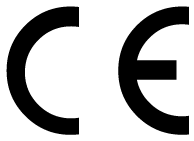 Авторизованный представитель ЗАО «ДИАКОН-ДС» в ЕСCE-partner4UESDOORNLAAN 13, 3951DB MAARN, THE NETHERLANDSИзготовительЗАО «ДИАКОН-ДС»142290, Московская область, г. Пущино, ул. Грузовая, д. 1а.По лицензии «DiaSys Diagnostic Systems GmbH», Alte Strasse 9, 65558 Holzheim, Germany. Alte Strasse 9, 65558 Holzheim, Germany.Кат. №ФасовкаSB 10 260 021R1 2х68 мл + R2 2х17 млSB 10 260 022R1 6х68 мл + R2 6х17 млR1:Tрис, ммоль/л                 (pH 7.15)80L-Аспартат, ммоль/л240MДГ (Малатдегидрогеназа), Е/л≥600ЛДГ (Лактатдегидрогеназа), Е/л≥900R2:2-Оксоглутарат, ммоль/л	12НAДH, ммоль/л0,184 неделипри 2 – 8°C5 днейпри 15–25°C4 дняпри 15–25°C7 днейпри 4–8°C3 месяцапри Длина волны, нм340,Hg 334, Hg 365Длина опт. пути, см1Температура, °C37Измерениеотносительно воздухаОбразец/калибратор, мкл100Реагент 1, мкл1000Перемешать, инкубировать 5 мин, затем добавить:Перемешать, инкубировать 5 мин, затем добавить:Перемешать, инкубировать 5 мин, затем добавить:Реагент 2, мкл250Перемешать. Через 1 мин измерить оптическую плотность (А1) и включить секундомер. Измерить оптическую плотность (А2) через 1, 2 и 3 мин.Перемешать. Через 1 мин измерить оптическую плотность (А1) и включить секундомер. Измерить оптическую плотность (А2) через 1, 2 и 3 мин.Перемешать. Через 1 мин измерить оптическую плотность (А1) и включить секундомер. Измерить оптическую плотность (А2) через 1, 2 и 3 мин.Образец/калибратор, мкл100Монореагент, мкл1000Перемешать. Через 1 мин измерить оптическую плотность (А1) и включить секундомер. Измерить оптическую плотность (А2) через 1,2 и 3 мин.Перемешать. Через 1 мин измерить оптическую плотность (А1) и включить секундомер. Измерить оптическую плотность (А2) через 1,2 и 3 мин.Перемешать. Через 1 мин измерить оптическую плотность (А1) и включить секундомер. Измерить оптическую плотность (А2) через 1,2 и 3 мин.340 нм2143334 нм2184365 нм3971340 нм1745334 нм1780365 нм3235Кат. №ФасовкаTruCal U5 9100 60 10 0601х3 млTruLab N5 9000 60 10 0601х5 млTruLab P5 9050 60 10 0601х5 млОбразецСреднеарифметическое значение, ммоль/лSD, ммоль/лCV, %ВнутрисерийнаяВнутрисерийнаяВнутрисерийнаяВнутрисерийнаяОбразец 125.10.823.25Образец 251.31.573.06Образец 31160.900.77МежсерийнаяМежсерийнаяМежсерийнаяМежсерийнаяОбразец 125.71.134.40Образец 248.60.671.38Образец 31150.800.69